財團法人宗倬章先生教育基金會學生獎助金申請書（回聯）申請學校：校　　址：承辦單位：承 辦 人：電子郵件：聯絡電話：	傳真：推薦名單： 中華民國　　　年　　　月　　　日附： 一、受推薦學生基本資料(姓名、性別、科系、年班級、成績、地址)敬請彙整e-mail至mirenda@ntu.edu.tw。（EXCEL檔案載點同下列網址）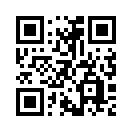 二、請務必將此回聯暨申請書等相關文件一併寄回本小組，以便辦理獎助金事宜。本聯由學校彙整填寫一張，且推薦名單所列排名，即為貴校初選優先順序。檔案下載網址https://ppt.cc/f54m8x。財團法人宗倬章先生教育基金會學生獎助金申請書申請人：	(簽章)	中華民國　　　年　　 　月　　　日申請書檔案下載網址(大小寫需相同)https://ppt.cc/f54m8x財團法人宗倬章先生教育基金會學生獎助金申請書推  薦  表證明文件姓名性別性別性別貼照片處(此處請實貼一張相片)身分證字號出生日期出生日期出生日期貼照片處(此處請實貼一張相片)地址戶籍住址：     請填寫郵遞區號戶籍住址：     請填寫郵遞區號戶籍住址：     請填寫郵遞區號戶籍住址：     請填寫郵遞區號戶籍住址：     請填寫郵遞區號戶籍住址：     請填寫郵遞區號戶籍住址：     請填寫郵遞區號貼照片處(此處請實貼一張相片)地址通訊住址：     請填寫郵遞區號  同上通訊住址：     請填寫郵遞區號  同上通訊住址：     請填寫郵遞區號  同上通訊住址：     請填寫郵遞區號  同上通訊住址：     請填寫郵遞區號  同上通訊住址：     請填寫郵遞區號  同上通訊住址：     請填寫郵遞區號  同上貼照片處(此處請實貼一張相片)聯絡電話貼照片處(此處請實貼一張相片)監護人姓名寄發得獎信函通知人姓名及地址寄發得獎信函通知人姓名及地址姓名：姓名：姓名：姓名：姓名：監護人姓名寄發得獎信函通知人姓名及地址寄發得獎信函通知人姓名及地址     請務必填寫郵遞區號   同通訊地址     請務必填寫郵遞區號   同通訊地址     請務必填寫郵遞區號   同通訊地址     請務必填寫郵遞區號   同通訊地址     請務必填寫郵遞區號   同通訊地址就讀學校系所科系所科就讀學校年級年級就讀學校班級班級檢附文件： 自傳(自備A4紙張打字或手寫皆可)	 學生證影本 推薦表(敬請詳述申請人家庭經濟狀況)	 身分證影本 上學年總成績單	 低收入戶証明或清寒證明 未領取其他獎學金證明 	(任何可提供清寒證明之文件，以影像圖片語音(請親自簽名並加蓋校印或單位章)	或文字皆可，附件於申請書之後，影音圖片檔案可委請學校承辦人轉寄電子郵件)檢附文件： 自傳(自備A4紙張打字或手寫皆可)	 學生證影本 推薦表(敬請詳述申請人家庭經濟狀況)	 身分證影本 上學年總成績單	 低收入戶証明或清寒證明 未領取其他獎學金證明 	(任何可提供清寒證明之文件，以影像圖片語音(請親自簽名並加蓋校印或單位章)	或文字皆可，附件於申請書之後，影音圖片檔案可委請學校承辦人轉寄電子郵件)檢附文件： 自傳(自備A4紙張打字或手寫皆可)	 學生證影本 推薦表(敬請詳述申請人家庭經濟狀況)	 身分證影本 上學年總成績單	 低收入戶証明或清寒證明 未領取其他獎學金證明 	(任何可提供清寒證明之文件，以影像圖片語音(請親自簽名並加蓋校印或單位章)	或文字皆可，附件於申請書之後，影音圖片檔案可委請學校承辦人轉寄電子郵件)檢附文件： 自傳(自備A4紙張打字或手寫皆可)	 學生證影本 推薦表(敬請詳述申請人家庭經濟狀況)	 身分證影本 上學年總成績單	 低收入戶証明或清寒證明 未領取其他獎學金證明 	(任何可提供清寒證明之文件，以影像圖片語音(請親自簽名並加蓋校印或單位章)	或文字皆可，附件於申請書之後，影音圖片檔案可委請學校承辦人轉寄電子郵件)檢附文件： 自傳(自備A4紙張打字或手寫皆可)	 學生證影本 推薦表(敬請詳述申請人家庭經濟狀況)	 身分證影本 上學年總成績單	 低收入戶証明或清寒證明 未領取其他獎學金證明 	(任何可提供清寒證明之文件，以影像圖片語音(請親自簽名並加蓋校印或單位章)	或文字皆可，附件於申請書之後，影音圖片檔案可委請學校承辦人轉寄電子郵件)檢附文件： 自傳(自備A4紙張打字或手寫皆可)	 學生證影本 推薦表(敬請詳述申請人家庭經濟狀況)	 身分證影本 上學年總成績單	 低收入戶証明或清寒證明 未領取其他獎學金證明 	(任何可提供清寒證明之文件，以影像圖片語音(請親自簽名並加蓋校印或單位章)	或文字皆可，附件於申請書之後，影音圖片檔案可委請學校承辦人轉寄電子郵件)檢附文件： 自傳(自備A4紙張打字或手寫皆可)	 學生證影本 推薦表(敬請詳述申請人家庭經濟狀況)	 身分證影本 上學年總成績單	 低收入戶証明或清寒證明 未領取其他獎學金證明 	(任何可提供清寒證明之文件，以影像圖片語音(請親自簽名並加蓋校印或單位章)	或文字皆可，附件於申請書之後，影音圖片檔案可委請學校承辦人轉寄電子郵件)檢附文件： 自傳(自備A4紙張打字或手寫皆可)	 學生證影本 推薦表(敬請詳述申請人家庭經濟狀況)	 身分證影本 上學年總成績單	 低收入戶証明或清寒證明 未領取其他獎學金證明 	(任何可提供清寒證明之文件，以影像圖片語音(請親自簽名並加蓋校印或單位章)	或文字皆可，附件於申請書之後，影音圖片檔案可委請學校承辦人轉寄電子郵件)檢附文件： 自傳(自備A4紙張打字或手寫皆可)	 學生證影本 推薦表(敬請詳述申請人家庭經濟狀況)	 身分證影本 上學年總成績單	 低收入戶証明或清寒證明 未領取其他獎學金證明 	(任何可提供清寒證明之文件，以影像圖片語音(請親自簽名並加蓋校印或單位章)	或文字皆可，附件於申請書之後，影音圖片檔案可委請學校承辦人轉寄電子郵件)推薦人資料服務單位：	職稱：	通訊地址：	通訊電話：	傳真：	推薦人姓名：	推薦人資料服務單位：	職稱：	通訊地址：	通訊電話：	傳真：	推薦人姓名：	推薦人資料服務單位：	職稱：	通訊地址：	通訊電話：	傳真：	推薦人姓名：	推薦人資料服務單位：	職稱：	通訊地址：	通訊電話：	傳真：	推薦人姓名：	推薦人資料服務單位：	職稱：	通訊地址：	通訊電話：	傳真：	推薦人姓名：	推薦人資料服務單位：	職稱：	通訊地址：	通訊電話：	傳真：	推薦人姓名：	推薦人資料服務單位：	職稱：	通訊地址：	通訊電話：	傳真：	推薦人姓名：	推薦人資料服務單位：	職稱：	通訊地址：	通訊電話：	傳真：	推薦人姓名：	推薦人資料服務單位：	職稱：	通訊地址：	通訊電話：	傳真：	推薦人姓名：	謝謝老師於百忙中為您所推薦的學生填答以下問題：一、學生姓名：	二、該生家境確實清寒，值得補助。（  是；  否 ）三、該生品行良好，無任何不良嗜好。（  是；  否 ）四、該生學業成績良好。（  是；  否 ）五、您認為該生會善用這筆獎學金。（  是；  否 ）六、在這麼多學生當中，您想到要推薦這位同學是因為：(若無低收入戶證明者請詳述其家境狀況)七、如您還有其他想要告訴評審委員有關該生的狀況，請於本頁反面或另頁敘之。推薦人：職稱及服務單位：請加蓋校印或單位章	　　　年　　　月　　　日切結書本人　　　　 　　就讀於　　　　 　　　　　　，申請財團法人先生教育基金會學生獎助學金，未受領其他政府機關或公(私)營企業等獎學金，若有不實，願將所領之財團法人先生教育基金會學生獎助學金全數無條件繳回。簽名：請親自簽名並加蓋校印或單位章切結書本人　　　　 　　就讀於　　　　 　　　　　　，申請財團法人先生教育基金會學生獎助學金，未受領其他政府機關或公(私)營企業等獎學金，若有不實，願將所領之財團法人先生教育基金會學生獎助學金全數無條件繳回。簽名：請親自簽名並加蓋校印或單位章學生証影本正面學生証影本反面身分証影本正面身分証影本反面其  他其  他